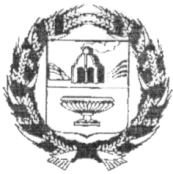 АДМИНИСТРАЦИЯ НОВОКОПЫЛОВСКОГО СЕЛЬСОВЕТАЗАРИНСКОГО РАЙОНА АЛТАЙСКОГО КРАЯ    П О С Т А Н О В Л Е Н И Е          14.03.2019                                                                                                  № 5                                                                с. НовокопыловоО проведении конкурса на право заключения концессионного соглашения объектов водоснабжения являющихся собственностью муниципального образования Новокопыловский сельсовет Заринского района Алтайского краяВ целях организации водоснабжения в с. Новокопылово, с. Смирново Заринского района и эффективного использования муниципального имущества, предназначенного для обеспечения водой потребителей с. Новокопылово, с. Смирново Заринского района Алтайского края, руководствуясь Гражданским кодексом Российской Федерации, Федеральным законом от 21.07.2005 года      №115-Ф3 «О концессионных соглашениях», Федеральным законом от 07.12.2011 №416-ФЗ «О водоснабжении и водоотведении», Уставом муниципального образования Новокопыловский сельсовет Заринского района Алтайского края, администрация Новокопыловского сельсовета  ПОСТАНОВЛЯЕТ:Создать конкурсную комиссию по проведению конкурса на право заключения концессионного соглашения в отношении объектов водоснабжения, являющихся собственностью муниципального образования Новокопыловский сельсовет Заринского  района Алтайского края в составе:          - Коваленко Д.В., председатель комитета Администрации  Заринского района по делам ЖКХ, строительства и архитектуры, председатель комиссии;          - Круглов А.Д., начальник отдела Администрации Заринского района по управлению имуществом и земельным отношениям,  заместитель председателя комиссии;          -Санкина Л.В., начальник отдела муниципальных закупок Администрации района, секретарь комиссии;          - Здвижкова Н.В., глава Новокопыловского сельсовета Заринского района, член комиссии.           -Трутнева Г.П., секретарь администрации Новокопыловского сельсовета Заринского района, член комиссии.2.  В целях  проведения конкурса утвердить прилагаемую конкурсную документацию на проведение конкурса на право заключения концессионного соглашения (приложение 1).Заключить концессионное соглашение в отношении объектов водоснабжения, являющихся собственностью муниципального образования Новокопыловский сельсовет Заринского района  Алтайского края (приложение 2).Провести конкурс на право заключения концессионного соглашения.Опубликовать сообщение о проведении открытого конкурса на право заключения концессионного соглашения в районной газете «Знамя Ильича» и разместить его на официальном сайте администрации Заринского района http://заринский22.рф,  и интернет-сайте www.torgi.gov.ru 14.03.2019 года.Контроль исполнения настоящего постановления оставляю за собой. Глава  сельсовета                                                               Н.В.Здвижкова